PPharmacy Act 2010Portfolio:Minister for HealthAgency:Health Department of Western AustraliaPharmacy Act 20102010/03226 Aug 2010s. 1 & 2: 26 Aug 2010 (see s. 2(a));Act other than s. 1 & 2: 18 Oct 2010 (see s. 2(b) and Gazette 1 Oct 2010 p. 5076)Medicines and Poisons Act 2014 s. 1862014/0132 Jul 201430 Jan 2017 (see s. 2(b) & Gazette 17 Jan 2017 p. 403)Associations Incorporation Act 2015 s. 2252015/0302 Nov 20151 Jul 2016 (see s. 2(b) and Gazette 24 Jun 2016 p. 2291‑2)Health Services Act 2016 s. 2992016/01126 May 20161 Jul 2016 (see s. 2(b) and Gazette 24 Jun 2016 p. 2291)Reprint 1 as at 22 Sep 2017 Reprint 1 as at 22 Sep 2017 Reprint 1 as at 22 Sep 2017 Reprint 1 as at 22 Sep 2017 Directors’ Liability Reform Act 2023 Pt. 3 Div. 472023/0094 Apr 20235 Apr 2023 (see s. 2(j))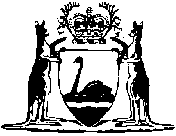 